Approved by order of "Azerbaijan Caspian Shipping" Closed Joint Stock Company dated 1st of December 2016 No. 216.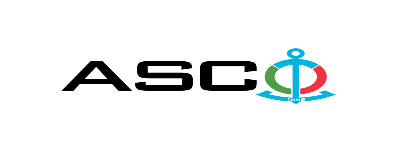 “AZERBAIJAN CASPIAN SHIPPING” CLOSED JOINT STOCK COMPANYANNOUNCES AN OPEN BIDDING FOR PROCUREMENT OF ANNUAL MAINTENANCE SERVICES FOR CRANES B I D D I N G  No. AM-004 /2019Procurement Committee of "ACS" CJSC(On the participant`s letter head)APPLICATION FOR PARTICIPATION IN THE OPEN BIDDING___________ city                                                                          “__”_______20____________№           							                                                                                          To attention of Mr. Jabrail MahmudluChairman of Procurement Committee of  "ACS" CJSCWe, hereby confirm the intention of [ to state full name of the participant ] to participate  in the open bidding No.  [ bidding No. shall be inserted by participant ] announced by "ACS" CJSC in respect of procurement of "__________________" .Moreover, we confirm that no winding - up or bankruptcy proceeding is being performed or there is no circumstance of cessation of activities or any other circumstance that may impede participation of [ to state full name of the participant ]  in the stated bidding. In addition, we warrant that [ to state full name of the participant ] is not an affiliate of "ACS" CJSC.Below mentioned contact details are available to respond to any question that may emerge in relation to the documents submitted and other issues : Contact person :  . . . . . . . . . . . . . . . . . . . . . . .  Position of the contact person  :. . . . . . . . . . . . . . . . . . . . . . . Telephone No. : . . . . . . . . . . . . . . . . . . . . . . . Fax No. : . . . . . . . . . . . . . . . . . . . . . . . E-mail address. : . . . . . . . . . . . . . . . . . . . . . . . Attachment :Original of the bank evidence as  a proof of payment of participation fee  – __ page(s).________________________________                                   _______________________(initials of the authorized person)                                                                                                        (signature of the authorized person)_________________________________                                                   (position of the authorized person)                                                                                                                          STAMP HERELIST OF ANNUAL MAINTENANCE SERVICES FOR CRANES1. On "Bibiheybat" Ship Repair Yard :2. On "Zigh" Ship Repair Yard :3. On CSOF :Technical requirements :Documents that reflect the relevant license and experience of the enterprise must be submitted for the performance of the service.The  cranes to be  technically inspected in situ for evaluation and performance of the services. The performance of the work should be taken into account during the year, both at work and in non-working hours, and at the same time operatively.Warranty period upon completion of each repair work to be indicated. Occupational and Health Safety as well as fire safety requirements shall strictly be followed  in the course of performance of the works. For technical questions please contact :For technical questions please contact :Nazym Rasulov ( 050 ) 220 90 76                                       E-mail: nazim.rasulov@asco.az Due diligence shall be performed in accordance with the Procurement Guidelines of "Azerbaijan Caspian Shipping" Closed Joint Stock Company prior to the conclusion of the purchase agreement with the winner of the bidding.  Such winner company shall enter the following link ( http://www.acsc.az/az/pages/2/241 ) and fill in the special application  or present the following documents :http://www.acsc.az/az/pages/7/247 Articles of association of the Company (including all amendments and changes thereto) An extract from state registry of commercial legal entities  (such extract to be issued not later than last 1 month)Information on the founder in case if the founder of the company is a legal entityCertificate of Tax Payer`s Identification Number Audited accounting balance sheet or tax declaration  (depending on the taxation system) / reference issued by taxation bodies on non-existence of debts for tax Identification card of the legal representative Licenses necessary for provision of the relevant services / works  (if any)No agreement of purchase shall be concluded with the company which did not present the above-mentioned documents or failed to be assessed positively as a result of the due diligence performed! Submission documentation required for participation in the bidding :Application for participation in the bidding (template has been attached hereto) ;Bank evidence as a proof of participation fee ;Bidding offer At the initial stage, application for participation in the bidding ( signed and stamped ) and bank evidence proving payment of participation fee shall be submitted in English, Russian or in Azerbaijani languages to the official address of "Azerbaijan Caspian Shipping" CJSC or email address of contact person in charge by the date of 23.01.2019, 18.00 Baku time.Description (list) of goods, works or services has been attached  hereto. The amount of participation fee and collection of general terms and conditions (bidding offer documentation)  :Any participant (bidder), who desires to participate in the bidding and to submit its bidding offer, shall pay for participation fee stated below and shall submit the evidence as a proof of payment to "ACS" CJSC not later than the date stipulated in section one.  All participants (bidders), who have fulfilled these requirements, may obtain general terms relating to the procurement subject from contact person in charge by the date envisaged in section III of this announcement at any time from 09.30 till 17.30 at any business day of the week. AZN 50 (VAT inclusive) or its equivalent which may be paid in USD or EURO.   Account No. :Except for circumstances where the bidding is cancelled by ACS CJSC, participation fee shall in no case be refunded!Final deadline date and time for submission of the bidding offer :All participants, which have submitted their application for participation in the bidding and bank evidence as a proof of payment of participation fee by the date and time stipulated in section one, shall submit their bidding offer (one original and two copies) enclosed in sealed envelope to "ACS" CJSC by the date of 01.02.2019, by 15.00 Baku time.All bidding offer envelopes submitted after above-mentioned date and time shall be returned back unopened. Applicable rules in the bidding and exclusive right of "ACS" CJSC :The bidding shall be held in accordance with the order dated 12 June 2014, No. 99 and " Guidelines for Organization and Management of procurement in "Azerbaijan Caspian Shipping" Closed Joint Stock Company" which has been approved on the basis of such order.   "Azerbaijan Caspian Shipping" Closed  Joint Stock Company shall be entitled to refuse all bidding offers and terminate the bidding in accordance with " Guidelines for Organization and Management of procurement in "Azerbaijan Caspian Shipping" Closed Joint Stock Company".Address of the procuring company :The Azerbaijan Republic, Baku city, AZ1029 (postcode), Heydar Aliyev Avenue 152, “Chinar Plaza” 24th floor, Procurement Committee of ACSC. Contact person in charge :Vugar Jalilov Secretary of the Procurement Committee of "ACS" CJSCTelephone No. : +994 12 404 37 00 (1132)Email address: tender@asco.az Contact person on legal issues :Telephone No. : +994 50   277 02 85E-mail address. :  Huquq.meslehetcisi@asco.azTender offer envelopes` opening date and time :The opening of the envelopes shall take place on 01.02.2019, at 16.30  Baku time in the address stated in section V of the announcement.  Information  on the winner of the bidding :Information on the winner of the bidding can be found on the announcement tab from the official website of  "ACS" CJSC.  Other conditions of the bidding :Item no. Inventory number(SAAP Number)  Make of cranes  . Lifting capacity  .FunctionYear of manufacture1.2002418Crane KB-3088 tonsTower crane19892.2002407Crane KB-1008 tonsTower crane19923.2002408Crane KB-3088 tonsTower crane19884.3000036Crane KPM15 tonsPortal crane19645.3000034Crane KPM32/16 tonsPortal crane19766.2003381Crane KPM10 tonsPortal crane19747.3000041Crane KPM32 / 16 tonsPortal crane19888.2002427Crane KM5 tonsTravelling bridge crane19559.2002426Crane KM5 tonsTravelling bridge crane198610.2002425Crane KM5 tonsTravelling bridge crane198511.2002423Crane KM5 tonsTravelling bridge crane197712.2002561Crane KM5 tonsTravelling bridge crane195513.2002562Crane KM5 tonsTravelling bridge crane195514.2002563Crane KM5 tonsTravelling bridge crane195515.2002564Crane KM5 tonsTravelling bridge crane195516.2002424Crane KM5 tonsTravelling bridge crane1969172002428Crane KM15 tonsTravelling bridge crane1975182003382Crane KPM      32 / 16 tonsPortal crane1982192003385Portal crane5 tonsPortal crane1973Item No. SAAP numberMake of crane Lifting capacity (tons) FunctionDate of commissioning2002063KPM 32 / 1632 / 16Portal crane19952002064KPM 32 / 1632 / 16Portal crane19783000054KPM 20 \ 1020 \ 10Portal crane19822002066KPM 32 / 1632 / 16Portal crane19853000053KPM 20 \ 1020 \ 10Portal crane19902002067KPM 20 / 1020 / 10Portal crane19862004003EKK-A-15-38015Travelling bridge crane 20122004005EKK-A-10-38010Travelling bridge crane 20122004007EKK-A-10-38010Travelling bridge crane 20122004009EKK-A-10-38010Travelling bridge crane 20122004011EKK-A-10-38010Travelling bridge crane 20122004013EKK-A-10-38010Travelling bridge crane 20122004015EKK-A-10-38010Travelling bridge crane 20122004360KME-1010Travelling bridge crane 20152004380KME-2020Travelling bridge crane 20152004381KME - 2020Travelling bridge crane 20152004382KME - 1010Travelling bridge crane 20152004383KME - 1010Travelling bridge crane 20152004384KME - 1010Travelling bridge crane 20152004585KBE - 3.23.2Overhead crane20152004566KBE - 3.23.2Overhead crane2015Item No. SAAP No.  .Model and make of craneLifting capacity (tons) FunctionDate of commissioning13000014KPM 32 / 1632Portal crane1979